ОБЩИЕ СВЕДЕНИЯ О ПРЕПОДАВАТЕЛЕ ФИО: Чернов Александр Юрьевич. 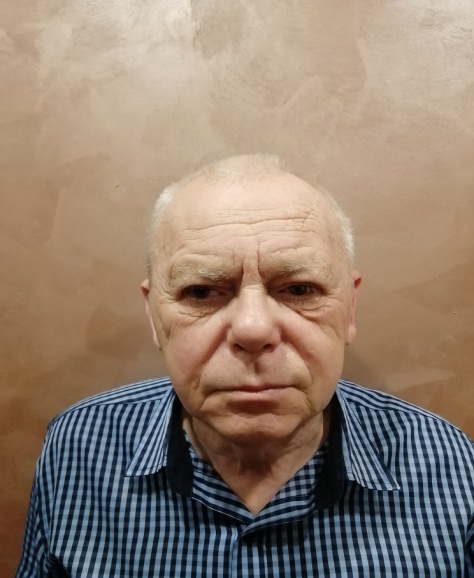 Должность: профессор кафедры психологии, педагогики и коммуникативных дисциплин Базовая специальность по диплому: Учитель английского и немецкого языков средней школы, Волгоградский государственный педагогический институт (1977) Ученая степень: доктор психологических наук (2012). Специальность 19.00.01. – общая психология, история психологии, психология личности Диссертация на тему «Качественный подход в психологическом исследовании» защищена в 2012 году Ярославском государственном педагогическом университете Ученое звание: доцент (2002).Курсы повышения квалификации: Навыки оказания первой доврачебной помощи  (Автономная некоммерческая организация дополнительного профессионального образования «Платформа», 16 часов.  2023).Современные методы и техники инклюзивно образования для лиц с ограниченными возможностями здоровья и инвалидов в образовательных организациях среднего профессионального и высшего образования. (Институт дополнительного профессионального образования «Смольный», 2022) . ОБРАЗОВАТЕЛЬНАЯ ДЕЯТЕЛЬНОСТЬПсихология физической культуры (лекции, семинары);Общая психология (лекции, семинары);Психология развития (лекции, семинары);Специальная психология (лекции, семинары);Психология педагогической деятельности преподавателя вуза (лекции, семинары);Диагностика социальной и школьной дезадаптацииСоциально-педагогическое пректированиеРуководство выпускными квалификационными работами.Перечень учебных изданий:Чернов А.Ю., Курышева О.И., Нефедова Н.И.  Организация научного психологического исследования в системе учебного процесса. (учебное пособие) - Волгоград, «Перемена», 2005, - 61 с.Чернов А.Ю. Голубь, О.В. Психология труда и психология управления (учебное пособие). - Волгоград, НП ИДП «Авторское перо», 2007, - 174 с.Чернов А.Ю. Курышева О.В. Общий психологический практикум: наблюдение, анкетирование интервью. (учебное пособие). -  Волгоград: ВолГУ, 2010, - 125 с.Чернов А.Ю., Голубь, о.В., Змиевская А.А. Общая психология: субъект познания. -Волгоград: Изд-во ВолГу, 2012.Чернов А.Ю. Качественное исследование в психологии (учебно-методическое пособие). - Волгоград: Изд-во ВолГУ, 2015.Чернов А.Ю. Количественное исследование в психологии (учебно-методическое пособие). - Волгоград, ВолГУ, 2015, - 52 с.Чернов А.Ю. Буланова И.С. Социальная психология (учебное пособие). - Волгоград,  ВолГУ, 2017, - 112 с.Чернов А.Ю. Практикум по психологическому консультированию (учебное пособие). - Волгоград, ВолГУ, 2018, - 120 с.Чернов А.Ю. Введение в психологию личности (учебное пособие). -Волгоград, ВолГУ, 2020. – 180 с. Проведенные открытые занятия:Лекционное занятие «Возрастно-половые и социально-психологические закономерности и факторы психического воспитания, спорта и двигательной рекреации», 2 курс Спорт+ФКб (2поток), дисциплина Психология ФКиС 23.10.2023 г.ОРГАНИЗАЦИОННО-ПЕДАГОГИЧЕСКАЯ ДЕЯТЕЛЬНОСТЬРецензирование выпускных квалификационных работ, Волгоградский институт управления - филиал Российской академии народного хозяйства и государственной службы при Президенте РФ (2020-2021).Председатель аттестационной комиссии на факультете психологии Астраханского государственного университета. Председатель аттестационной комиссии на факультете психологии Волгоградского  государственного педагогического университета.Руководитель программы профессиональной переподготовки «Практическая психология и психодиагностика» (ФГАОУ ВПО ВолГУ).НАУЧНО-ИССЛЕДОВАТЕЛЬСКАЯ ДЕЯТЕЛЬНОСТЬЧернов А.Ю. , Кузеванова А.Л., Зоркова В.А., Ивашкина А.О. Инклюзивное образование в вузе: проблемы и перспективы развития. Alma mater (Вестник высшей школы): Философия и социология. – 2022. – № 6. – С. 52-61. ВАК.Чернов А.Ю., Голикова Н.В.  Исследование психологического содержания личностного опосредования стратегий совладания в ситуации социальной неопределенности в период ранней и средней взрослости. IN SITU. - 2022. - № 5. - С. 90-99.Чернов А.Ю. Типология идентичности мигрантов: опыт качественного исследования\\ Обзор педагогических исследований. – 2023. - Том 5. - №2. - С. 61-70. ВАКЧернов А.Ю. Психологические аспекты восприятия негативных новостей в сети Интернет Вектор науки ТГУ. Серия: Педагогика, психология.- 2023. - №3. – С. 76-82. ВАКЧернов А.Ю. Психологическое содержание когнитивного и эмоциональнокомпонентов морального самосознания студентов\ Мировые научные исследования и разработки:современные достижения, риски и перспективы. 14 Международная научно-практическая конференция. – Ростов-на-Дону, 2023.Индекс ХиршаКоличество публикацийЧисло цитированийЧисло самоцитирований798567